ГБУ НАО «Ненецкий региональный центр развития образования»ОТЧЕТ о проведении Всероссийских проверочных работ по географии в 6-х классах в образовательных организациях Ненецкого автономного округа 2019 г.ВВЕДЕНИЕНа основании приказа Министерства образования и науки Российской Федерации от 27.01.2017 № 69 «О проведении мониторинга качества образования», а также графика проведения мероприятий, направленных на исследование качества образования на 2016 - 2017 годы, утвержденного распоряжением Рособрнадзора от 30.08.2016 № 2322 – 05, распоряжения Департамента образования, культуры и спорта Ненецкого автономного округа от 23 марта 2017 г. № 240 - р Всероссийские проверочные работы по географии писали учащиеся 6-х классов 18 округа и 6 школ города Нарьян-Мара. Цель проведения Всероссийских проверочных работ (далее ВПР) – обеспечение единства образовательного пространства Российской Федерации и поддержка реализации Федерального государственного образовательного стандарта (далее ФГОС) за счет предоставления организациям, осуществляющим образовательную деятельность, единых проверочных материалов и единых критериев оценивания учебных достижений по географии.Особенность Всероссийских проверочных работ – единство подходов к составлению вариантов, принципов и правил проведения самих работ и их оценивания, а также использование современных технологий, позволяющих обеспечить практически одновременное выполнение работ школьниками всей страны.ВПР по географии проводится в целях мониторинга качества подготовки обучающихся 6 классов. Мониторинг направлен на обеспечение эффективной реализации государственного образовательного стандарта общего образования. Цель проведения ВПР - обеспечение единства образовательного пространства Российской Федерации и поддержка реализации Федерального государственного образовательного стандарта за счет предоставления организациям, осуществляющим образовательную деятельность, единых проверочных материалов и единых критериев оценивания учебных достижений по биологии.Организация и проведение ВПР (разработка проверочных работ, критерии оценивания, электронные формы сбора результатов, консультативно-методические материалы, статистические отчеты проведения работ) инициированы ФГБУ «Федеральный институт оценки качества образования».Участие образовательных организаций в ВПР может быть организовано по двум моделям:- модель 1 (на уровне округа): проведение работы организует региональный координатор (в Ненецком автономном округе региональным координатором является ГБУ НАО «Ненецкий региональный центр развития образования»), для обработки результатов используется бланковая технология. Развернутые ответы (при наличии) проверяются экспертами региона, прошедшими инструктаж, дистанционно, с использованием сети «интернет». - модель 2 (на уровне образовательной организации): каждая школа самостоятельно проводит проверочную работу, проверяет ответы участников, вносит первичные результаты в электронную форму и загружает ее в федеральную систему ВПР для обработки данных. Проведение Всероссийских проверочных работ в Ненецком автономном округе было полностью организовано по модели 2:В процедуре ВПР по географии приняли участие 460 обучающихся 6-х классов из 24 школ НАО.Распределение участников тестирования по районам представлено в таблице1.Таблица 1Результаты проверочных работ могут быть полезны:родителям - для определения образовательной траектории своих детей; учителям - для оценки уровня подготовки школьников по итогам окончания основных этапов обучения, для совершенствования методики преподавания учебных предметов в школах;образовательным организациям - для корректировки образовательного процесса;на региональном уровне - для анализа текущего состояния муниципальных и региональных систем образования и формирования программ их развития, своевременной корректировки отдельных аспектов в системе общего образования;кроме того, ВПР позволят осуществлять мониторинг результатов введения ФГОС и послужат развитию единого образовательного пространства в Российской Федерации.Не предусмотрено использование результатов ВПР для оценки деятельности образовательных организаций, учителей, муниципальных и региональных органов исполнительной власти, осуществляющих государственное управление в сфере образования и принятия административных решений.2. ПРОЦЕДУРА ОРГАНИЗАЦИИ И ПРОВЕДЕНИЯ ВПР МОДЕЛЬ 2 Для проведения ВПР на территории Ненецкого автономного округа была выбрана модель 2. Она предполагает проведение ВПР общеобразовательной организацией (далее ОО) самостоятельно, участники записывают ответы в бланках с заданиями контрольных измерительных материалов (далее КИМ), ответы проверяются учителями ОО, для сбора результатов используется электронная форма. ГБУ НАО «Ненецкий региональный центр развития образования» как региональный координатор проведения ВПР осуществляет консультирование ответственных за проведение ВПР в ОО своего региона, мониторинг хода проведения работ в ОО и получает доступ к сводным статистическим данным по ОО своего региона.Последовательность действий при проведении ВПР в ОО1. ОО регистрируется на портале сопровождения ВПР и получает доступ в свой личный кабинет. ГБУ НАО «НРЦРО» осуществляет координацию процесса регистрации ОО.2. ОО через личный кабинет на портале сопровождения ВПР заполняет форму на участие в проведение ВПР. В форме указывается предмет, класс и количество участников.3. ГБУ НАО «НРЦРО» проводит мониторинг регистрации ОО и заполнения ими форм на проведение ВПР.4. После заполнения формы на портале ОО получает доступ к зашифрованным архивам, в которых содержатся: электронный макет индивидуальных комплектов (далее ИК), включающих варианты КИМ, а также инструкция по проведению работы, форма протокола проведения работы и электронная форма сбора результатов. 5. В день проведения работы за установленное время (в зависимости от количества обучающихся) до начала проведения работы ОО получает в личном кабинете пароль для расшифровки архива с макетами ИК.6. ОО распечатывает ИК с индивидуальными метками (кодами) и проводит проверочную работу. Обучающиеся выполняют задания КИМ и записывают ответы на бланках с заданиями.7. ОО фиксирует в протоколе проведения работы и в дальнейшем хранит у себя соответствие между кодами индивидуальных комплектов и ФИО обучающихся.8. По окончании работы ОО проверяет ответы обучающихся на задания, вносит оценки за ответы в ту же электронную форму, загружает электронную форму через личный кабинет на портале ВПР.9. В течение 2 дней после загрузки электронной формы ОО через личный кабинет получает статистические формы с результатами выполнения работы.10. ГБУ НАО «НРЦРО» через личный кабинет на портале ВПР получает доступ к сводной статистике по ОО региона по результатам проведения работы.ХАРАКТЕРИСТИКА МАТЕРИАЛОВ ВПР ПО ГЕОГРАФИИСодержание проверочной работы соответствует ФГОС общего образования (приказ Минобрнауки России от 6 октября 2009 г. № 373). ВПР основаны на системно - деятельностном, компетентностном и уровневом подходах. В рамках ВПР наряду с предметными результатами обучения учащихся 6-х классов оцениваются также метапредметные результаты, в т.ч. уровень сформированности универсальных учебных действий (далее УУД) и овладение межпредметными понятиями. Предусмотрена оценка сформированности следующих УУД.Регулятивные действия: целеполагание, планирование, контроль, коррекция, саморегуляция.Общеучебные УУД: поиск и выделение необходимой информации; структурирование знаний; выбор наиболее эффективных способов решения задач в зависимости от конкретных условий; рефлексия способов и условий действия, контроль и оценка процесса и результатов деятельности; смысловое чтение как осмысление цели чтения, определение основной и второстепенной информации; моделирование, преобразование модели.Логические универсальные действия: анализ объектов в целях выделения признаков; синтез, в т. ч. самостоятельное достраивание с восполнением недостающих компонентов; выбор оснований и критериев для сравнения; подведение под понятие, выведение следствий; установление причинно-следственных связей; построение логической цепи рассуждений; доказательство.Тексты заданий в вариантах ВПР в целом соответствуют формулировкам, принятым в учебниках, включенных в Федеральный перечень учебников, рекомендуемых Министерством образования и науки РФ к использованию при реализации имеющих государственную аккредитацию образовательных программ общего образования.Продолжительность проверочной работы – 60 минут.ГЕОГРАФИЯ 6 КЛАСС Всероссийская проверочная работа (ВПР) по географии для 6 классов проводится в целях мониторинга качества подготовки обучающихся. Мониторинг направлен на обеспечение эффективной реализации государственного образовательного стандарта начального общего и основного общего образования. Вариант ВПР по географии для 6 класса состоит из 10 заданий, которые различаются по содержанию и проверяемым требованиям. Задание 1.1. Умение определять понятия, устанавливать аналогии. Сформированность представлений о географии, ее роли в освоении планеты человеком. Сформированность представлений об основных этапах географического освоения Земли, открытиях великих путешественников. Сформированность представлений о географических объектах. Владение основами картографической грамотности и использования географической карты для решения разнообразных задач.Задание 1.2. Умение определять понятия, устанавливать аналогии. Сформированность представлений о географии, ее роли в освоении планеты человеком. Сформированность представлений об основных этапах географического освоения Земли, открытиях великих путешественников. Сформированность представлений о географических объектах. Владение основами картографической грамотности и использования географической карты для решения разнообразных задач.Задание 2.1(1). Владение основами картографической грамотности и использования географической карты для решения разнообразных задач. Навыки использования различных источников географической информации для решения учебных задач. Смысловое чтение.Задание 2.1(2). Владение основами картографической грамотности и использования географической карты для решения разнообразных задач. Навыки использования различных источников географической информации для решения учебных задач. Смысловое чтение.Задание 2.2. Владение основами картографической грамотности и использования географической карты для решения разнообразных задач. Навыки использования различных источников географической информации для решения учебных задач. Смысловое чтение.Задание 3.1. Умение применять и преобразовывать знаки и символы, модели и схемы для решения учебных и познавательных задач. Умение устанавливать причинно-следственные связи, строить логическое рассуждение, умозаключение и делать выводы. Владение основами картографической грамотности и использования географической карты для решения разнообразных задач. Сформированность представлений о необходимости географических знаний для решения практических задач.Задание 3.2. Умение применять и преобразовывать знаки и символы, модели и схемы для решения учебных и познавательных задач. Умение устанавливать причинно-следственные связи, строить логическое рассуждение, умозаключение и делать выводы. Владение основами картографической грамотности и использования географической карты для решения разнообразных задач. Сформированность представлений о необходимости географических знаний для решения практических задач.Задание 3.3. Умение применять и преобразовывать знаки и символы, модели и схемы для решения учебных и познавательных задач. Умение устанавливать причинно-следственные связи, строить логическое рассуждение, умозаключение и делать выводы. Владение основами картографической грамотности и использования географической карты для решения разнообразных задач. Сформированность представлений о необходимости географических знаний для решения практических задач.Задание 4.1. Умение устанавливать причинно-следственные связи, строить логическое рассуждение, умозаключение и делать выводы. Сформированность представлений и основополагающих теоретических знаний о целостности и неоднородности Земли как планеты в пространстве и во времени.Задание 4.2. Умение устанавливать причинно-следственные связи, строить логическое рассуждение, умозаключение и делать выводы. Сформированность представлений и основополагающих теоретических знаний о целостности и неоднородности Земли как планеты в пространстве и во времени.Задание 4.3. Умение устанавливать причинно-следственные связи, строить логическое рассуждение, умозаключение и делать выводы. Сформированность представлений и основополагающих теоретических знаний о целостности и неоднородности Земли как планеты в пространстве и во времени.Задание 5.1. Умение определять понятия, устанавливать аналогии, классифицировать. Умение устанавливать причинно-следственные связи. Сформированность представлений и основополагающих теоретических знаний о целостности и неоднородности Земли как планеты в пространстве и во времени, особенностях природы Земли.Сформированность представлений о географических объектах, явлениях, закономерностях; владение понятийным аппаратом географии.Задание 5.2. Умение определять понятия, устанавливать аналогии, классифицировать. Умение устанавливать причинно-следственные связи. Сформированность представлений и основополагающих теоретических знаний о целостности и неоднородности Земли как планеты в пространстве и во времени, особенностях природы Земли.Сформированность представлений о географических объектах, явлениях, закономерностях; владение понятийным аппаратом географии.Задание 6.1(1). Умение применять и преобразовывать знаки и символы, модели и схемы для решения учебных и познавательных задач. Умение осознанно использовать речевые средства для выражения своих мыслей; владение письменной речью. Практические умения и навыки использования количественных и качественных характеристик компонентов географической среды.Задание 6.1(2). Умение применять и преобразовывать знаки и символы, модели и схемы для решения учебных и познавательных задач. Умение осознанно использовать речевые средства для выражения своих мыслей; владение письменной речью. Практические умения и навыки использования количественных и качественных характеристик компонентов географической среды.Задание 6.2. Умение применять и преобразовывать знаки и символы, модели и схемы для решения учебных и познавательных задач.Умение осознанно использовать речевые средства для выражения своих мыслей; владение письменной речью. Практические умения и навыки использования количественных и качественных характеристик компонентов географической среды.Задание 7. Сформированность представлений о географических объектах, процессах, явлениях, закономерностях; владение понятийным аппаратом географии.Смысловое чтение.Задание 8.1. Практические умения и навыки использования количественных и качественных характеристик компонентов географической среды. Сформированность представлений и основополагающих теоретических знаний о целостности и неоднородности Земли как планеты в пространстве и во времени, особенностях жизни, культуры и хозяйственной деятельности людей на разных материках и в отдельных странах. Умение применять географическое мышление в познавательной практике.Задание 8.2. Практические умения и навыки использования количественных и качественных характеристик компонентов географической среды. Сформированность представлений и основополагающих теоретических знаний о целостности и неоднородности Земли как планеты в пространстве и во времени, особенностях жизни, культуры и хозяйственной деятельности людей на разных материках и в отдельных странах. Умение применять географическое мышление в познавательной практике.Задание 9.(1). Сформированность представлений о географических объектах, процессах, явлениях, закономерностях; владение понятийным аппаратом географии. Умения и навыки использования разнообразных географических знаний для объяснения и оценки явлений и процессов, самостоятельного оценивания уровня безопасности окружающей среды, соблюдения мер безопасности в случае природных стихийных бедствий. Умение осознанно использовать речевые средства для выражения своих мыслей, формулирования и аргументации своего мнения;Задание 9.(2). Сформированность представлений о географических объектах, процессах, явлениях, закономерностях; владение понятийным аппаратом географии. Умения и навыки использования разнообразных географических знаний для объяснения и оценки явлений и процессов, самостоятельного оценивания уровня безопасности окружающей среды, соблюдения мер безопасности в случае природных стихийных бедствий. Умение осознанно использовать речевые средства для выражения своих мыслей, формулирования и аргументации своего мнения;Задание 10.1(1). Первичные компетенции использования территориального подхода как основы географического мышления. Сформированность представлений о географических объектах, процессах, явлениях, закономерностях; владение понятийным аппаратом географии. Умение осознанно использовать речевые средства для выражения своих мыслей, формулирования и аргументации своего мнения; владение письменной речью.Задание 10.1(2). Первичные компетенции использования территориального подхода как основы географического мышления. Сформированность представлений о географических объектах, процессах, явлениях, закономерностях; владение понятийным аппаратом географии. Умение осознанно использовать речевые средства для выражения своих мыслей, формулирования и аргументации своего мнения; владение письменной речью.Задание 10.2. Первичные компетенции использования территориального подхода как основы географического мышления. Сформированность представлений о географических объектах, процессах, явлениях, закономерностях; владение понятийным аппаратом географии. Умение осознанно использовать речевые средства для выражения своих мыслей, формулирования и аргументации своего мнения; владение письменной речью.КИМ ВПР направлены на проверку сформированности у обучающихся:– предметных географических умений по работе с картографическими и иллюстративными источниками информации;– видов деятельности по получению нового географического знания, преобразованию и применению знания в учебных и учебно-проектных ситуациях;– географического типа мышления, научных представлений, владения научной географической терминологией, ключевыми географическими понятиями, методами и приемами.Тексты заданий в КИМ в целом соответствуют формулировкам, принятым в учебниках, включенных в Федеральный перечень учебников, рекомендуемых Министерством образования и науки РФ к использованию при реализации имеющих государственную аккредитацию образовательных программ основного общего образования.Вариант проверочной работы состоит из 10 заданий, которые различаются по содержанию и характеру решаемых учащимися задач.Задания 1−9 проверяют умение обучающихся работать с различными источниками географической информации (картами, фотографиями, графиками и иными условно-графическими объектами, текстом), задание 10 контролирует знание географии родного края.Задания 1−3.2, 4.1, 4.2, 5.1, 5.2, 6.1, 7, 8.1, 8.2, 10.1 требуют краткого ответа в виде записи одного или нескольких слов, последовательности цифр, числа.Задания 3.3, 4.3, 6.2, 9, 10.2 предполагают развернутый ответ.Задание 1 проверяет комплекс умений работы с географической картой и представления об основных открытиях великих путешественников и землепроходцев. Первая часть задания предполагает	определение отмеченных на карте материков или океанов. Вторая часть – соотнесение этих материков или океанов с путешественниками, имена которых вошли в историю открытия и освоения одного из этих материков или океанов, и обозначение на карте связанных с этим материком или океаном указанных географических объектов (например, океанов, омывающих данный материк).Задание 2 также проверяет умения работать с географической картой и выполняется с использованием той же карты, что и для задания 1. Первая часть задания проверяет умение обозначать на карте точки по заданным координатам и определять направления. Вторая часть задания предполагает определение	географического объекта на основе сопоставления его местоположения на карте, текстового описания и изображения (космического снимка или фотоизображения).Задание 3 проверяет умение работать с топографической картой, в том числе определять размещение объектов и направления, рассчитывать расстояния с использованием масштаба, определять абсолютные высоты точек и рассчитывать перепады высот, а также соотносить топографическую карту с фотографией участка местности в целях определения возможностей рационального использования отображенной на карте территории.Задание 4 проверяет умение выявлять роль планетарных явлений в жизни людей на основе проведения простейших вычислений и сопоставления времени в разных частях Земли на примере разных городов нашей страны или сравнения особенностей сезонов года в разных частях Земли.Задание 5	проверяет	понимание	основных	географических закономерностей и предполагает установление соответствия элементов описания и природных зон, к которым эти элементы описания относятся, а также узнавать природные зоны по их изображениям.Задание 6 проверяет умение использовать графическую интерпретацию показателей погоды для выявления заданных закономерностей и описания особенностей состояния атмосферы. Первая часть задания	предполагает анализ графиков и диаграмм (розы ветров, графика температуры, диаграммы осадков), вторая часть связана с умением определять элементы погоды по условным обозначениям и переводить информацию из условно-графической в текстовую форму.Задание 7 проверяет умение анализировать предложенный текст географического содержания об оболочках Земли и извлекать из него информацию по заданному вопросу.Задание 8 основано на статистической таблице и проверяет умение извлекать и интерпретировать информацию о населении стран мира. Вторая часть задания проверяет умение соотносить страны мира и изображения наиболее известных достопримечательностей столиц и крупных городов или наиболее ярких особенностей населения этих стран.Задание 9 проверяет умение узнавать природные явления по их изображениям, знание особенностей и понимание опасности этих явлений для людей, и предполагает также составление текстового описания конкретного явления.Задание 10 проверяет знание географии родного края, в нем требуется дать описание определенных географических объектов родного края. Из таблицы видно, что 100 % успешность у обучающихся из школ Заполярного района ГБОУ НАО "ОШ п. Амдерма", ГБОУ НАО "ОШ д. Андег", ГБОУ НАО "СШ с. Великовисочное", ГБОУ НАО "ОШ п. Каратайка", ГБОУ НАО "ОШ с. Коткино", ГБОУ НАО "ОШ п. Нельмин-Нос", ГБОУ НАО "СШ с. Оксино", ГБОУ НАО "СШ с. Ома", ГБОУ НАО "СШ с. Тельвиска", ГБОУ НАО "СШ п. Харута", ГБОУ НАО "СШ п. Шойна". Из школ города 100 % успешность в ГБОУ НАО "СШ № 2", ГБОУ НАО "СШ № 5",ГБОУ НАО "Ненецкая СШ им. А. П. Пырерки". Хуже всех написали работу обучающиеся ГБОУ НАО "ОШ п. Усть-Кара" (33,3 % обучающихся не справились с работой). Из городских школ самый низкий результат в ГБОУ НАО «СШ №3» (9,4 % обучающихся не справились с работой). Самые высокие результаты (на «4» и «5») показали обучающиеся из школ Заполярного района ГБОУ НАО "ОШ п. Амдерма" (выполняли работу всего 3 человека, из которых 1 написал на «4»,а 2 человека написали на «5»), ГБОУ НАО "СШ с. Великовисочное" (63,6 % на «4»), ГБОУ НАО "ОШ п. Каратайка", ГБОУ НАО "СШ п. Харута" (66,7 %), ГБОУ НАО "ОШ с. Коткино" (66,1%). Самые высокие результаты (на «4» и «5») показали обучающиеся из школ города ГБОУ НАО "СШ № 1" (57,9 % на «4», 10,5 % на «5»), ГБОУ НАО "СШ № 2" ( 53,3 % на «4»), ГБОУ НАО "Ненецкая СШ им. А. П. Пырерки"(50 % на «4»).  Задание 1.Рассмотрите карту мира. На ней буквами А и Б отмечены 2 океана. Запишите названия морей в соответствующее поле. Анализируя выполнение задания 1.1. обучающимися школ Заполярного района, можно сделать вывод, самый высокий процент умения у учащихся: ГБОУ НАО "СШ п. Амдерма"(100 %), ГБОУ НАО "СШ д. Андег"(100%), ГБОУ НАО "СШ с. Тельвиска"(100%), ГБОУ НАО "СШ п. Харута"(100%), ГБОУ НАО "СШ п. Хорей-Вер"(100%); из школ города ГБОУ НАО "СШ № 5"(100%), ГБОУ НАО "Ненецкая СШ им. А. П. Пырерки"(100%). Самый низкий процент выполнения из школ Заполярного района ГБОУ НАО "ОШ п. Усть-Кара"(33%),из школ города ГБОУ НАО "СШ № 2"(60%).С каким из названных Вами океанов, по которому проходили маршруты экспедиций, открывших морской путь в «Страну пряностей», связаны открытия путешественников и исследователей, изображенных на портретах? Анализируя выполнение задания 1.2. обучающимися школ Заполярного района, можно сделать вывод, самый высокий процент умения у учащихся: ГБОУ НАО "СШ п. Амдерма"(83%);из школ города- ГБОУ НАО "СШ № 5"(41%). Самый низкий процент выполнения из школ Заполярного района ГБОУ НАО "ОШ п. Усть-Кара"(0 %), ГБОУ НАО "ОШ д. Андег"(0%),из школ города ГБОУ НАО "СШ № 3"(6 %). Подпишите на карте материки, берега которых омывают воды указанного Вами океана. Задание 2. 2.1. Поставьте точки на карте по приведенным ниже координатам. Обозначьте эти точки соответственно цифрами 1 и 2. Анализируя выполнение задания 2.1. обучающимися школ Заполярного района, можно сделать вывод, самый высокий процент умения у учащихся: ГБОУ НАО "ОШ п. Амдерма"(100%), ГБОУ НАО "ОШ п. Нельмин-Нос"(82%) . Самый низкий процент выполнения из школ Заполярного района ГБОУ НАО "ОШ д. Андег"(0 %), ГБОУ НАО "СШ с. Несь"(0%);из школ города ГБОУ НАО "СШ № 3"(22 %). В каком направлении от точки 1 расположена точка 2? Анализируя выполнение задания 2.1 (к) обучающимися школ Заполярного района, можно сделать вывод, самый высокий процент умения у учащихся: ГБОУ НАО "ОШ п. Амдерма"(100%) . Самый низкий процент выполнения из школ Заполярного района ГБОУ НАО "ОШ д. Андег"(0 %), ГБОУ НАО "СШ с. Несь"(0%);из школ города ГБОУ НАО "СШ № 3"(22 %). 2.2. Точка 2 расположена на территории крупного географического объекта. Прочитайте текст, рассмотрите фотографию и укажите название этого географического объекта. Анализируя выполнение задания 2.2 (к) обучающимися школ Заполярного района, можно сделать вывод, самый высокий процент умения у учащихся: ГБОУ НАО "ОШ п. Коткино"(100%), ГБОУ НАО "СШ с. Оксино" (100%) ,из школ города ГБОУ НАО "Ненецкая СШ им. А. П. Пырерки"(100%). Самый низкий процент выполнения из школ Заполярного района ГБОУ НАО "СШ п. Хорей-Вер" (0 %), ГБОУ НАО "СШ с. Несь"(0%), ГБОУ НАО "СШ п. Красное"(15%), ГБОУ НАО "ОШ д. Андег"(0 %); из школ города ГБОУ НАО "СШ № 3"(12 %). Задание 3.Задание выполняется с использованием приведенного ниже фрагмента топографической карты. 3.1.На каком берегу реки находится мельница? В каком направлении от мельницы расположена церковь? Анализируя выполнение задания 3.1 обучающимися школ Заполярного района, можно сделать вывод, самый высокий процент умения у учащихся: ГБОУ НАО "ОШ п. Амдерма"(100%) , ГБОУ НАО "СШ с. Великовисочное"(91%) ,из школ города ГБОУ НАО "Ненецкая СШ им. А. П. Пырерки"(100%). Самый низкий процент выполнения из школ Заполярного района ГБОУ НАО "ОШ п. Усть-Кара"(15%); из школ города ГБОУ НАО "СШ № 2"(53 %). 3.2.Какова протяженность проложенного на карте маршрута А-В? Для выполнения задания используйте линейку. Расстояние измеряйте по центрам точек. Анализируя выполнение задания 3.2 обучающимися школ Заполярного района, можно сделать вывод, самый высокий процент умения у учащихся: ГБОУ НАО "СШ с. Тельвиска"(100%) ГБОУ НАО "СШ с. Оксино"(100%);из школ города ГБОУ НАО "Ненецкая СШ им. А. П. Пырерки"(100%). Самый низкий процент выполнения из школ Заполярного района ГБОУ НАО "ОШ п. Усть-Кара"(17%); из школ города ГБОУ НАО "СШ № 4" (52 %). 3.3. Какой из изображенных на фотографиях объектов может быть сооружен на территории, по которой проходит маршрут А-В? Запишите номер фотографии. Обоснуйте свой ответ. Анализируя выполнение задания 3.3 обучающимися школ Заполярного района, можно сделать вывод, самый высокий процент умения у учащихся: ГБОУ НАО "СШ с. Тельвиска"(100%) ГБОУ НАО "СШ с. Оксино"(100%);из школ города ГБОУ НАО "Ненецкая СШ им. А. П. Пырерки"(100%). Самый низкий процент выполнения из школ Заполярного района ГБОУ НАО "ОШ п. Усть-Кара"(17%); из школ города ГБОУ НАО "СШ № 4" (52 %). Задание 4. 4.1. Разница во времени между городами Курском и Ангарском составляет +5 часов. На рисунках представлены показания часов в этих городах в тот момент, когда в Курске 10 часов утра.Запишите под каждым рисунком, как отображается то же самое время на электронных часах в этих городах. Анализируя выполнение задания 4.1 обучающимися школ Заполярного района, можно сделать вывод, самый высокий процент умения у учащихся: ГБОУ НАО "ОШ п. Амдерма"(100%), ГБОУ НАО "СШ с. Великовисочное"(100%), ГБОУ НАО "ОШ п. Нельмин-Нос"(100%), ГБОУ НАО "СШ с. Тельвиска"(100%), ГБОУ НАО "СШ п. Харута"(100%),ГБОУ НАО "ОШ д. Андег" (100%); из школ города ГБОУ НАО "Ненецкая СШ им. А. П. Пырерки"(100%). Самый низкий процент выполнения из школ Заполярного района ГБОУ НАО "СШ п. Тельвиска"(57 %); из школ города ГБОУ НАО "СШ № 3" (81%). 4.2.Артём живёт в Курске. Что он делает в указанное Вами время? Используйте для ответа приведенный режим дня школьника. Анализируя выполнение задания 4.2 обучающимися школ Заполярного района, можно сделать вывод, самый высокий процент умения у учащихся: ГБОУ НАО "ОШ п. Амдерма"(100%), ГБОУ НАО "СШ с. Шойна"(100%), ГБОУ НАО "СШ с. Коткино"(100%), ГБОУ НАО "СШ п. Харута"(100%), ГБОУ НАО "ОШ д. Андег" (100%); из школ города ГБОУ НАО "Ненецкая СШ им. А. П. Пырерки"(100%). Самый низкий процент выполнения из школ Заполярного района ГБОУ НАО "СШ п. Шойна"(0 %); из школ города ГБОУ НАО "СШ № 5" (87%). 4.3. Что в это же время делает его сверстница Дина, которая живёт в Ангарске, если она соблюдает тот же режим дня ,что и Артём? Анализируя выполнение задания 4.3 обучающимися школ Заполярного района, можно сделать вывод, самый высокий процент умения у учащихся: ГБОУ НАО "ОШ п. Амдерма"(100%); из школ города ГБОУ НАО "СШ № 5"(73 %). Самый низкий процент выполнения из школ Заполярного района ГБОУ НАО "СШ п. Шойна"(25 %), ГБОУ НАО "ОШ п. Усть-Кара"(28%); из школ города- ГБОУ НАО "Ненецкая СШ им. А. П. Пырерки" (33%).Задание 5. 5.1. Установите соответствие между географическими особенностями и природными зонами, для которых они характерны ; для этого к каждой позиции первого столбца подберите соответствующую позицию из второго столбца. Анализируя выполнение задания 5.1 обучающимися школ Заполярного района, можно сделать вывод, самый высокий процент умения у учащихся: ГБОУ НАО "ОШ п.Оксино"(100%); из школ города ГБОУ НАО "Ненецкая СШ им. А. П. Пырерки (100 %). Самый низкий процент выполнения из школ Заполярного района ГБОУ НАО "СШ п. Красное"(35 %), ГБОУ НАО "ОШ п. Усть-Кара"(33%) ; из школ города- ГБОУ НАО "СШ № 5» (42 %). 5.2. Определите, в какой из природных зон могла быть сделана каждая фотография. Подпишите названия природных зон. Анализируя выполнение задания 5.2 обучающимися школ Заполярного района, можно сделать вывод, самый высокий процент умения у учащихся: ГБОУ НАО "ОШ п. Амдерма"(100%), ГБОУ НАО "ОШ д. Андег"(100%), ГБОУ НАО "СШ с. Великовисочное"(100%), ГБОУ НАО "СШ п. Индига"(100%)ГБОУ НАО "ОШ с. Коткино"(100%), ГБОУ НАО "СШ п. Красное"(100%), ГБОУ НАО "СШ с. Оксино"(100%), ГБОУ НАО "СШ с. Ома"(100%), ГБОУ НАО "СШ с. Тельвиска"(100%), ГБОУ НАО "СШ п. Харута"(100%); из школ города ГБОУ НАО "СШ № 2"(100%), ГБОУ НАО "СШ № 5" (100 %). Самый низкий процент выполнения из школ Заполярного района ГБОУ НАО "СШ п. Хорей-Вер""(71 %) ; из школ города- ГБОУ НАО "СШ № 1" (93 %). Задание 6. На метеорологической станции города № в течение года наблюдали за количеством осадков. По результатам наблюдений метеорологи построили диаграмму выпадения осадков по месяцам. Рассмотрите диаграмму выпадения осадков и ответьте на вопросы. 6.1. В каком месяце выпало меньше всего осадков?  Анализируя выполнение задания 6.1 обучающимися школ Заполярного района, можно сделать вывод, самый высокий процент умения у учащихся: ГБОУ НАО "ОШ п. Амдерма"(100%), ГБОУ НАО "ОШ д. Андег"(100%) ГБОУ НАО "ОШ п. Усть-Кара"(100%); из школ города ГБОУ НАО "Ненецкая СШ им. А. П. Пырерки"(100 %). Самый низкий процент выполнения из школ Заполярного района ГБОУ НАО "СШ п. Индига" (40 %); из школ города- ГБОУ НАО "СШ № 3" (62%). На какие три месяца приходилось наибольшее количество осадков? Анализируя выполнение задания 6.1 (к) обучающимися школ Заполярного района, можно сделать вывод, самый высокий процент умения у учащихся: ГБОУ НАО "СШ с. Оксино" (100%); из школ города- ГБОУ НАО "СШ № 5" (73 %). Самый низкий процент выполнения из школ Заполярного района ГБОУ НАО "СШ п. Шойна" (0 %); из школ города- ГБОУ НАО "СШ № 2" (40%). 6.2. На каком рисунке знаками отображена погода в тот день,когда выпали осадки? Укажите букву, которой обозначен этот рисунок? Составьте описание погоды в этот день. Анализируя выполнение задания 6.2 (к) обучающимися школ Заполярного района, можно сделать вывод, самый высокий процент умения у учащихся: ГБОУ НАО "ОШ п. Амдерма" (67%); из школ города- ГБОУ НАО "СШ № 5" (74 %). Самый низкий процент выполнения из школ Заполярного района ГБОУ НАО "СШ п. Шойна" (0 %), ГБОУ НАО "ОШ п. Усть-Кара"(0%); из школ города- ГБОУ НАО "СШ № 2" (40%). Задание 7. Прочитайте текст и выполните задание (смысловое чтение). Анализируя выполнение задания 6.2 (к) обучающимися школ Заполярного района, можно сделать вывод, самый высокий процент умения у учащихся: ГБОУ НАО "ОШ п. Амдерма" (100%); из школ города- ГБОУ НАО "СШ № 1" (75 %). Самый низкий процент выполнения из школ Заполярного района ГБОУ НАО "СШ п. Шойна" (12 %); из школ города- ГБОУ НАО "Ненецкая СШ им. А. П. Пырерки"(0%). Задание 8. 8.1. Используя приведенную ниже таблицу, выполните задания. Расположите страны в порядке увеличения площади территории, начиная с страны с самой маленькой территорией. Запишите в ответе последовательность порядковых номеров этих стран.В какой стране наименьшая численность населения? Запишите в ответе название страны.В каких странах плотность населения примерно одинакова? Запишите в ответе название страны. Анализируя выполнение задания 8.1 обучающимися школ Заполярного района, можно сделать вывод, самый высокий процент умения у учащихся: ГБОУ НАО "ОШ п. Амдерма" (100%),ГБОУ НАО "ОШ п. Нельмин-Нос"(91%); из школ города- ГБОУ НАО "СШ № 5" (91 %) ,ГБОУ НАО "Ненецкая СШ им. А. П. Пырерки"(100%). Самый низкий процент выполнения из школ Заполярного района ГБОУ НАО "СШ п. Андег" (50 %). 8.2.Фотографии, представленные ниже ,сделаны в странах, указанных в таблице. Запишите под каждой фотографией название соответствующей страны. Анализируя выполнение задания 8.2 (к) обучающимися школ Заполярного района, можно сделать вывод, самый высокий процент умения у учащихся: ГБОУ НАО "ОШ п. Амдерма" (100%) ГБОУ НАО "СШ п. Харута"(100%), ГБОУ НАО "СШ с. Оксино"(100%); из школ города- ГБОУ НАО "СШ № 2" (87 %). Самый низкий процент выполнения из школ Заполярного района ГБОУ НАО "СШ п. Шойна" (25%); из школ города- ГБОУ НАО "Ненецкая СШ им. А. П. Пырерки"(50%). Задание 9. Рассмотрите фотографию с изображением опасного явления природы. Запишите его название. Анализируя выполнение задания 9.(1) обучающимися школ Заполярного района, можно сделать вывод, самый высокий процент умения у учащихся: ГБОУ НАО "СШ с. Ома"(100%),ГБОУ НАО "СШ с. Тельвиска"(100%),ГБОУ НАО "ОШ п. Амдерма"(100%),ГБОУ НАО "ОШ д. Андег"(100%), ГБОУ НАО "ОШ п. Нельмин-Нос"(100%); из школ города- ГБОУ НАО "Ненецкая СШ им. А. П. Пырерки"(100%),ГБОУ НАО "СШ № 1" (91 %), ГБОУ НАО "СШ № 4" (91 %). Самый низкий процент выполнения из школ Заполярного района ГБОУ НАО "ОШ п. Усть-Кара" (33%); из школ города- ГБОУ НАО "СШ № 2"(87%). Составьте краткое описание этого природного явления.  Анализируя выполнение задания 9.(2) обучающимися школ Заполярного района, можно сделать вывод, самый высокий процент умения у учащихся: ГБОУ НАО "ОШ п. Амдерма"(100%),ГБОУ НАО "ОШ д. Андег"(100%), ГБОУ НАО "ОШ п. Нельмин-Нос"(100%); из школ города- ГБОУ НАО "СШ № 1" (88%). Самый низкий процент выполнения из школ Заполярного района ГБОУ НАО "ОШ п. Усть-Кара" (17%) ГБОУ НАО "СШ с. Великовисочное"(18%); из школ города- ГБОУ НАО "Ненецкая СШ им. А. П. Пырерки" (0%). Поясните, чем опасно это явление для людей. Анализируя выполнение задания 9.(3) обучающимися школ Заполярного района, можно сделать вывод, самый высокий процент умения у учащихся: ГБОУ НАО "ОШ п. Амдерма"(100%),ГБОУ НАО "ОШ д. Андег"(100%); из школ города- ГБОУ НАО "Ненецкая СШ им. А. П. Пырерки"(100%). Самый низкий процент выполнения из школ Заполярного района ГБОУ НАО "СШ п. Шойна" (0%); из школ города- ГБОУ НАО "СШ № 3"(41%). Задание 10.1.Запишите название региона :республики, или области,или края, или автономного округа, или города федерального значения,в котором вы живёте. Анализируя выполнение задания 10.1 обучающимися школ Заполярного района, можно сделать вывод, самый высокий процент умения у учащихся: ГБОУ НАО "ОШ п. Амдерма"(100%),ГБОУ НАО "ОШ д. Андег"(100%), ГБОУ НАО "СШ с. Тельвиска"(100%); из школ города- ГБОУ НАО "СШ № 5"(100%), ГБОУ НАО "Ненецкая СШ им. А. П. Пырерки"(100%). Самый низкий процент выполнения из школ Заполярного района ГБОУ НАО "СШ п. Хорей-Вер"(43%); из школ города- ГБОУ НАО "СШ № 3" (72%). Как называется главный город Вашего региона? Как называется населенный пункт, округ,муниципальный район города,в котором Вы живете, расположена Ваша школа? Анализируя выполнение задания 10.1 обучающимися школ Заполярного района, можно сделать вывод, самый высокий процент умения у учащихся: ГБОУ НАО "ОШ п. Амдерма"(100%),ГБОУ НАО "ОШ д. Андег"(100%), ГБОУ НАО "СШ с. Тельвиска"(100%); из школ города- ГБОУ НАО "СШ № 5"(100%), ГБОУ НАО "Ненецкая СШ им. А. П. Пырерки"(100%). Самый низкий процент выполнения из школ Заполярного района ГБОУ НАО "СШ п. Хорей-Вер"(43%); из школ города- ГБОУ НАО "СШ № 3" (6%). 10.2  Какие формы рельефа характерны для территории Вашего региона? Составьте краткое описание одной из этих форм рельефа. Анализируя выполнение задания 10.1 обучающимися школ Заполярного района, можно сделать вывод, самый высокий процент умения у учащихся: ГБОУ НАО "ОШ п. Амдерма"(67%); из школ города- ГБОУ НАО "СШ № 5"(29 %), ГБОУ НАО "Ненецкая СШ им. А. П. Пырерки"(100%). Самый низкий процент выполнения из школ Заполярного района ГБОУ НАО "СШ п. Шойна"(0%); из школ города- ГБОУ НАО "СШ № 3" (0%).Количество школ и учащихся, принявших участие в ВПР по географии в НАОКоличество школ и учащихся, принявших участие в ВПР по географии в НАОКоличество школ и учащихся, принявших участие в ВПР по географии в НАОКоличество школ и учащихся, принявших участие в ВПР по географии в НАО№РайонКоличество школКоличество участников7 класс1Муниципальный район Заполярный район182142Город Нарьян-Мар6246Итого24460Статистика по отметкам. Максимальный первичный балл: 37Статистика по отметкам. Максимальный первичный балл: 37Статистика по отметкам. Максимальный первичный балл: 37Статистика по отметкам. Максимальный первичный балл: 37Статистика по отметкам. Максимальный первичный балл: 37Статистика по отметкам. Максимальный первичный балл: 37Статистика по отметкам. Максимальный первичный балл: 37Статистика по отметкам. Максимальный первичный балл: 37Статистика по отметкам. Максимальный первичный балл: 37Статистика по отметкам. Максимальный первичный балл: 37ООООООООКол-во уч.Распределение групп баллов в %Распределение групп баллов в %Распределение групп баллов в %Распределение групп баллов в %ООООООООКол-во уч.2345Вся выборкаВся выборкаВся выборкаВся выборка12450663.941.944.210.1Ненецкий авт. округНенецкий авт. округНенецкий авт. округ4603.342.844.89.1Муниципальный район Заполярный районМуниципальный район Заполярный район2144.247.741.66.5 ГБОУ НАО "СШ п. Искателей"732.746.647.92.7ГБОУ НАО "ОШ п. Амдерма"30033.366.7 ГБОУ НАО "ОШ д. Андег"1010000 ГБОУ НАО "СШ с. Великовисочное"11036.463.60 ГБОУ НАО "СШ п. Индига"1010602010ГБОУ НАО "ОШ п. Каратайка"18038.961.10 ГБОУ НАО "ОШ с. Коткино"3033.366.70 ГБОУ НАО "СШ п. Красное"137.746.246.20 ГБОУ НАО "ОШ п. Нельмин-Нос"11018.245.536.4 ГБОУ НАО "СШ с. Несь"128.37516.70 ГБОУ НАО "СШ с. Нижняя Пеша"101080100ГБОУ НАО "СШ с. Оксино"50404020ГБОУ НАО "СШ с. Ома"17035.347.117.6ГБОУ НАО "СШ с. Тельвиска"7057.128.614.3ООООООКол-во уч.Распределение групп баллов в %Распределение групп баллов в %Распределение групп баллов в %Распределение групп баллов в %ООООООКол-во уч.2345 ГБОУ НАО "ОШ п. Усть-Кара"633.35016.70ГБОУ НАО "СШ п. Харута"3033.366.70ГБОУ НАО "СШ п. Хорей-Вер"714.357.128.60ГБОУ НАО "СШ п. Шойна"4010000город Нарьян-Маргород Нарьян-Мар2462.438.647.611.4ГБОУ НАО "СШ № 1"573.528.157.910.5 ГБОУ НАО "СШ № 2"15046.753.30 ГБОУ НАО "СШ № 3"329.465.6250 ГБОУ НАО "СШ № 4"951.137.948.412.6ГБОУ НАО "СШ № 5"45031.146.722.2ГБОУ НАО "Ненецкая СШ им. А. П. Пырерки"2050500Всероссийские проверочные работы 2019 (6 класс)Всероссийские проверочные работы 2019 (6 класс)Всероссийские проверочные работы 2019 (6 класс)Всероссийские проверочные работы 2019 (6 класс)Всероссийские проверочные работы 2019 (6 класс)Всероссийские проверочные работы 2019 (6 класс)Всероссийские проверочные работы 2019 (6 класс)Всероссийские проверочные работы 2019 (6 класс)Всероссийские проверочные работы 2019 (6 класс)Всероссийские проверочные работы 2019 (6 класс)Всероссийские проверочные работы 2019 (6 класс)Всероссийские проверочные работы 2019 (6 класс)Всероссийские проверочные работы 2019 (6 класс)Всероссийские проверочные работы 2019 (6 класс)Всероссийские проверочные работы 2019 (6 класс)Всероссийские проверочные работы 2019 (6 класс)Всероссийские проверочные работы 2019 (6 класс)Всероссийские проверочные работы 2019 (6 класс)Всероссийские проверочные работы 2019 (6 класс)Всероссийские проверочные работы 2019 (6 класс)Всероссийские проверочные работы 2019 (6 класс)Всероссийские проверочные работы 2019 (6 класс)Всероссийские проверочные работы 2019 (6 класс)Всероссийские проверочные работы 2019 (6 класс)Всероссийские проверочные работы 2019 (6 класс)Всероссийские проверочные работы 2019 (6 класс)Всероссийские проверочные работы 2019 (6 класс)Всероссийские проверочные работы 2019 (6 класс)Всероссийские проверочные работы 2019 (6 класс)Всероссийские проверочные работы 2019 (6 класс)Всероссийские проверочные работы 2019 (6 класс)Всероссийские проверочные работы 2019 (6 класс)Дата: 09.04.2019Дата: 09.04.2019Дата: 09.04.2019Дата: 09.04.2019Дата: 09.04.2019Дата: 09.04.2019Дата: 09.04.2019Дата: 09.04.2019Дата: 09.04.2019Дата: 09.04.2019Дата: 09.04.2019Дата: 09.04.2019Дата: 09.04.2019Дата: 09.04.2019Дата: 09.04.2019Дата: 09.04.2019Дата: 09.04.2019Дата: 09.04.2019Дата: 09.04.2019Дата: 09.04.2019Дата: 09.04.2019Дата: 09.04.2019Дата: 09.04.2019Дата: 09.04.2019Дата: 09.04.2019Дата: 09.04.2019Дата: 09.04.2019Дата: 09.04.2019Дата: 09.04.2019Дата: 09.04.2019Дата: 09.04.2019Дата: 09.04.2019Предмет: ГеографияПредмет: ГеографияПредмет: ГеографияПредмет: ГеографияПредмет: ГеографияПредмет: ГеографияПредмет: ГеографияПредмет: ГеографияПредмет: ГеографияПредмет: ГеографияПредмет: ГеографияПредмет: ГеографияПредмет: ГеографияПредмет: ГеографияПредмет: ГеографияПредмет: ГеографияПредмет: ГеографияПредмет: ГеографияПредмет: ГеографияПредмет: ГеографияПредмет: ГеографияПредмет: ГеографияПредмет: ГеографияПредмет: ГеографияПредмет: ГеографияПредмет: ГеографияПредмет: ГеографияПредмет: ГеографияПредмет: ГеографияПредмет: ГеографияПредмет: ГеографияПредмет: ГеографияВыполнение заданийВыполнение заданийВыполнение заданийВыполнение заданийВыполнение заданийВыполнение заданийВыполнение заданийВыполнение заданийВыполнение заданийВыполнение заданийВыполнение заданийВыполнение заданийВыполнение заданийВыполнение заданийВыполнение заданийВыполнение заданийВыполнение заданийВыполнение заданийВыполнение заданийВыполнение заданийВыполнение заданийВыполнение заданийВыполнение заданийВыполнение заданийВыполнение заданийВыполнение заданийВыполнение заданийВыполнение заданийВыполнение заданийВыполнение заданийВыполнение заданийВыполнение заданий(в % от числа участников)(в % от числа участников)(в % от числа участников)(в % от числа участников)(в % от числа участников)(в % от числа участников)(в % от числа участников)(в % от числа участников)(в % от числа участников)(в % от числа участников)(в % от числа участников)(в % от числа участников)(в % от числа участников)(в % от числа участников)(в % от числа участников)(в % от числа участников)(в % от числа участников)(в % от числа участников)(в % от числа участников)(в % от числа участников)(в % от числа участников)(в % от числа участников)(в % от числа участников)(в % от числа участников)(в % от числа участников)(в % от числа участников)(в % от числа участников)(в % от числа участников)(в % от числа участников)(в % от числа участников)(в % от числа участников)(в % от числа участников)Максимальный первичный балл: 37Максимальный первичный балл: 37Максимальный первичный балл: 37Максимальный первичный балл: 37Максимальный первичный балл: 37Максимальный первичный балл: 37Максимальный первичный балл: 37Максимальный первичный балл: 37Максимальный первичный балл: 37Максимальный первичный балл: 37Максимальный первичный балл: 37Максимальный первичный балл: 37Максимальный первичный балл: 37Максимальный первичный балл: 37Максимальный первичный балл: 37Максимальный первичный балл: 37Максимальный первичный балл: 37Максимальный первичный балл: 37Максимальный первичный балл: 37Максимальный первичный балл: 37Максимальный первичный балл: 37Максимальный первичный балл: 37Максимальный первичный балл: 37Максимальный первичный балл: 37Максимальный первичный балл: 37Максимальный первичный балл: 37Максимальный первичный балл: 37Максимальный первичный балл: 37Максимальный первичный балл: 37Максимальный первичный балл: 37Максимальный первичный балл: 37Максимальный первичный балл: 37ООООООООКол-во уч.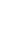 1(1)1(2)2(1)К12(1)К22(2)3(1)3(2)3(3)4(1)4(2)4(3)5(1)5(2)6(1)6(2)К16(2)К278(1)8(2)9К19К29К310(1)10(2)К110(2)К2ООООООООКол-во уч.Макс
балл1211121211321212222111112Вся выборкаВся выборкаВся выборкаВся выборка124506682364434496163678884475688706636558170845553775016Ненецкий авт. округНенецкий авт. округНенецкий авт. округ46080323627456157658987535392776036568369885867875513Муниципальный район Заполярный районМуниципальный район Заполярный район21478303123365855628784515390745833518065856270826411ГБОУ НАО "СШ п. Искателей"7381321514335441619385465384716041618162898477888611ГБОУ НАО "ОШ п. Амдерма"31008310010033100676710010010067100100676710010010010010010010010067ГБОУ НАО "ОШ д. Андег"110000000050100100330100100000505010010010010000ГБОУ НАО "СШ с. Великовисочное"115545453636918291100913355100775523597373821882737323ГБОУ НАО "СШ п. Индига"10602030202035506570807380100404020458555703050905020ГБОУ НАО "ОШ п. Каратайка"188317331728447253839457429478502542787894397889396ГБОУ НАО "ОШ с. Коткино"3675033331008367100671003383100676733506783676733673317ГБОУ НАО "СШ п. Красное"1385316946155462659285693510069462750774669466285384ГБОУ НАО "ОШ п. Нельмин-Нос"118250825564736477100826445919191647791911001008291735ГБОУ НАО "СШ с. Несь"125840050627529756742429271421229882983835083334ГБОУ НАО "СШ с. Нижняя Пеша"10702510102030404070604340806040155085508070807020011111111111111111111111111111111ООООООКол-во уч.1(1)1(2)2(1)К12(1)К22(2)3(1)3(2)3(3)4(1)4(2)4(3)5(1)5(2)6(1)6(2)К16(2)К26(2)К278(1)8(2)9К19К29К310(1)10(2)К110(2)К2ООООООКол-во уч.Макс
балл12111212113212122222111112ГБОУ НАО "СШ с. Оксино"5806060401007010070808033100100601003030707010010020808010010ГБОУ НАО "СШ с. Ома"17884447354171658294946974100827659593582881004182656521ГБОУ НАО "СШ с. Тельвиска"7100214343718610050100575264100867129292986431008657100290ГБОУ НАО "ОШ п. Усть-Кара"63303317332517338367283383100500050677533173367670ГБОУ НАО "СШ п. Харута"3100503333338333671001005650100836717176783100676767676717ГБОУ НАО "СШ п. Хорей-Вер"7100141414050437186865743717171212121647157145743717ГБОУ НАО "СШ п. Шойна"47512250506225380100256275880001262257550075500город Нарьян-Маргород Нарьян-Мар2468233402952635967919055529480613939608672915464914716ГБОУ НАО "СШ № 1"578139373058635466939156619378473232758567918863955316ГБОУ НАО "СШ № 2"1560134727275353908793495010080401313739087875373806717ГБОУ НАО "СШ № 3"326662212125572568188355894625317174584568822417260ГБОУ НАО "СШ № 4"958237402869625265949254499481714747588484913376934814ГБОУ НАО "СШ № 5"45100415340427369749187734296907354545291619682511006029ГБОУ НАО "Ненецкая СШ им. А. П. Пырерки"210025100100100100100501001003310010010050505001005010001001005025